– Когда-то ты играла за команду школьниц и, помимо вас, играли еще команды выпускниц, а сейчас ты играешь в команде из старших выпускниц. Почему так мало старших выпускниц играют? Как повысить интерес и вернуть в прошлом гордость школы разных лет обратно на площадку?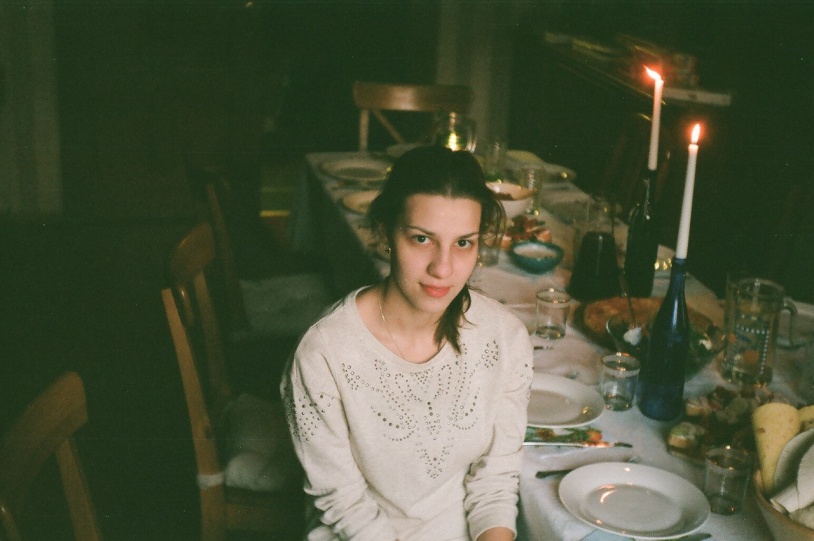 – Я думаю, тут все просто и очевидно) Девочкам в принципе сложнее собраться, у многих уже семьи, а следовательно, и дети. Маме всегда сложнее оставить ребенка и пойти на тренировку, чем папе(а без тренировок практически никто не хочет играть, тк уровень турнира растет, все тренируются, чтобы выглядеть достойно). Вот в этом году мы играем без Лизы Ковалевой, в прошлом году я пропускала турнир по объективным причинам) Мне кажется желание есть у многих. Было очень здорово, когда были чисто женские тренировки, которые проводила Аня Валькова. Потому что у нас была возможность играть на своей сетке, в своем темпе и ритме. Думаю, что если будет опять такая возможность, то женские команды возродятся).– Однажды ты становилась лучшим игроком турнира, дважды получала приз "лучшая подающая турнира", потом ты стала мамой и, естественно, был перерыв на год. Сейчас ты вернулась с новой мотивацией и готова опять показывать отличную игру или же турнир уже вошел в привычку?– Конечно, хочется выиграть, показать, что мы способны это сделать. Но самое главное - показать хорошую и интересную игру. У девочек всегда все непредсказуемо, так что надо просто верить в себя и стараться не допускать досадных ошибок. Пожалуй, мотивации сейчас даже чуть больше, чем пару лет назад)– Ни для кого не секрет, что к женскому турниру меньше интереса, чем к мужскому. Как повысить интерес у зрителя? Может какой-то организационный момент?– Во-первых, нам нужно играть в интересный волейбол. А во-вторых, мне кажется, что мужчины должны с уважением относиться к женскому турниру) Всем же приятно, когда за вас болеют и поддерживают. А у нас, как правило, вышли девочки на площадку - зал опустел. Согласна, что женский волейбол не такой зрелищный, но всё же.– По какому принципу собираются женские команды, кроме сборной школы?– Есть выпуски, в которых играет на данный момент 3-4 человека. Это и становится в большинстве своем основой команды, а дальше те, кто тоже хочет играть, присоединяются. Например, в 2008 есть Аня Валькова, Лиза Давыденкова, Аня Лебедева и Тося Прохорова - они основа, а мы (я, Вера, Анфиса и Маша) к ним присоединились, так как на данный момент создать свою команду нам не удается. Так же в команде у Лизы Усачевой есть Женя Озаренкова и Ксюша Ильяшенко, которые единственные из своих выпусков сейчас играют, и создать собственные команды нет возможности. Конечно, очень хочется, чтобы женских команд было больше.– Уверен, ты тоже помнишь те замечательные уроки с Василием Алексеевичем, поделись, пожалуйста.– Сами уроки я не помню хорошо, но есть моменты, которые навсегда остались в памяти. Очень хорошо помню, как Василий Алексеевич учил нас прыгать в длину, как проводил разминку, как по утрам его можно было видеть спускающимся на самокате с дочкой по Николоворобьинскому (он даже как-то специально переделал самокат для этого). Еще был случай, когда на соревнованиях по подвижным играм я очень сильно упала и разодрала колени, и Василий Алексеевич меня так обнял и утешил, что это теплое ощущение я до сих пор помню. – В чем сила вашей команды? На что ваш главный упор в борьбе за чемпионство?– Сила нашей команды в том, что мы друг другу доверяем, видим площадку и можем взять не только техникой, но и умом! Думаю, что сейчас для нас главное - выйти с хорошим настроем, поддерживать друг друга, не терять концентрацию и делать то, что мы умеем. В нашей команде есть более опытные игроки. Девочки из выпуска 2008 года побеждали на Москве, а это значит, что есть опыт хорошей игры. В женском волейболе большую роль играет психологическое состояние, и чем старше, тем ты более устойчив. 